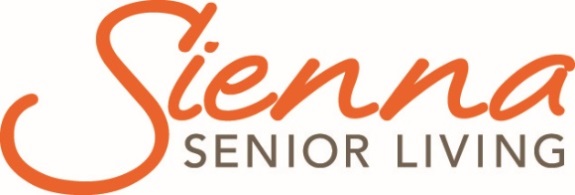 Grey Gables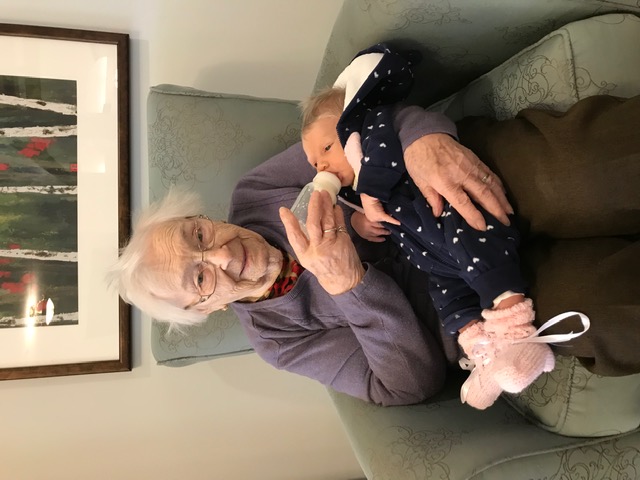 Grey County Operations Report to Committee of ManagementOpen SessionSubmission Date: June 11, 2019Information for the Months of:  April and May 2019FinancialsVariance ExplanationNursing – Wages and benefits are underspent in the first quarter however the expense for agency staffing offsets the variance. Staff training programs and service agreements will be paid in future quarters. Programs – Currently operating within budget.Raw Food – Invoices and payments are being verified. The Nutrition Manager will be working with the Sienna Partner to create an action plan to address any variance.  Other Accommodation – Envelope reflects a positive variance due to: not all professional and consulting fee invoices had been processed for the first quarter, IS transfer payment was not completed in the 1st quarter financials and the increase in hours for scheduling support was delayed pending budget approval. Scorecard: QualityPublicly reported indicators- Q3 2018 (October- December 2018)The third quarter data was recently released by the Canadian Institute for Health Information (CIHI). Grey Gables remains above the provincial average in eight areas however four of these areas have improved over the previous quarter. Two areas of focus over the reporting period and actions include: 1. Use of antipsychotic medication: Enhanced monitoring of medication use through audits and pharmacy reviewsEducation for Registered Staff and Medical professionals regarding medication use and diagnosis Audit and follow up with Sienna Informatics partner related to data quality2. Worsened Behaviour Symptoms: BSO team actively involved in staff education, resident assessment and care plan development Shift huddles include updates and communication regarding responsive behavioursMinistry of Health and Long-Term Care (MOHLTC) Compliance Orders /Inspection Findings SummaryA Ministry of Health and Long Term Care Inspector was on site at Grey Gables for six days starting May 7. The visit was follow up from the 2018 Resident Quality Inspection, two family complaints and two critical incident reports. The MOHLTC report is pending. Scorecard: PeopleGrey Gables Hair Salon is well utilized by many residents.  To enhance the resident experience, the Hair Stylist has created a personalized play list for each client.  When someone arrives for their appointment, she simply says, ‘Alexa play Jane’s playlist’ and they are surrounded by their favourite tunes.  This special touch helps residents relax and enjoy their time. A Laundry team member has taken extra steps related to staff wellness and ensures that the staff room is stocked with healthy snacks and beverages.  She uses funds from the social committee fund that all staff contribute towards. A special shout out to a team member from the Resident Experience Department who every year, on a day off, takes a resident to the cemetery to help look after her parents’ plot.  This is something that is appreciated by the participating resident. Recruitment strategies have been successful over the reporting period, resulting in the hiring of 7 PSWs, 1 cook, and 1 RPN.   Sienna Support Services UpdatesQuality and Informatics Partner- April 11 and May 1, 2019Resident Experience Partner- April 8, 2019 teleconference, April 24, 2019 on siteNutrition Conference – April 7, 2019, May 22, 2019 “What’s Cooking” teleconference. Clinical Partner – April 11 and May 2 teleconference, and May 7, 2019Region 7 Executive Directors Meeting – April 25, 2019CARF webinars – April 10, 24, May 8, 22, 2019Sienna Leadership Symposium May 27 – May 29, 2019Projects, Location Events and OtherSome highlights of events and activities in this reporting period include:Mother’s Day Sunday afternoon event May 12, ‘Celebrating the Sweetness of Mom’. Music, sweet treats and a live dessert auction was enjoyed by 150 people.  Capital projects are underway and include the replacement of a washing machine in the laundry room and the maintenance and repair of the home’s fences and railings.  Flooring replacement has also been completed in a main stairwell and office space. OccupancyRegulatory Visits i.e. Ministry of Labour, Public HealthApril 4, 2019 – Public Health Inspection, no areas of non-compliance identified.Occupational Health and Safety Issues There were no occupational health and safety issues during this reporting period. Emergency Preparedness and Environmental concerns (including emergency codes practiced)Code Red was practiced on all three shifts in April and May. Additionally, Code Yellow was practiced in May. In follow up to a recent fire inspection the installation of a new fire door on the oxygen storage room and new lighted exit signs in the lower level has been completed. Written and Verbal Complaints Summary No complaints received during this reporting period.Compliments Summary A number of verbal compliments were received over the month related to the cleanliness of the home, the care and the food. Many positive comments and notes were received following the Mother’s Day Event held on May 12, 2019.Resident and Family Satisfaction SurveyThere is no update during this reporting period. Resident/Family Council UpdatesA Resident Council meeting was held April 30, 2019 and May 28, 2019. There were no areas of concern raised.  The Family Council meeting held on April 16, 2019 and May 21, 2019.  There were no areas of concern raised. 1st QuarterBudgetActualVarianceNursing Envelope Revenue$887, 064$844,597($42,467)Nursing Expenses$887, 064$802, 845$84,219Net Nursing EnvelopeNet Nursing EnvelopeNet Nursing Envelope$41,752Program Envelope Revenue$76,284$77,422$1,138Program Expenses$76,284$74,981$1,303Net Program EnvelopeNet Program EnvelopeNet Program Envelope$2,441Raw Food Revenue$58,035$57,453($582)Food Expenses$58,035$40,242$17,792Net FoodNet FoodNet Food$17,210Other Accommodation Revenue$593,475$535,935($57,540)Other Accommodation Expenses$593,475$458,729$134,746Net Other Accommodation Net Other Accommodation Net Other Accommodation $77,206Note: Revenue includes provincial grant funding, resident fees and net levy requirementNote: Revenue includes provincial grant funding, resident fees and net levy requirementNote: Revenue includes provincial grant funding, resident fees and net levy requirementNote: Revenue includes provincial grant funding, resident fees and net levy requirementIndicates Better than Ontario AverageIndicates Worse than Ontario AverageIndicatorHQO Best PracticeOntarioAverageSienna AverageGrey GablesGrey GablesGrey GablesIndicatorHQO Best PracticeOntarioAverageSienna AverageQ2 Jul-Sept/18Q3 Oct-Dec/18ChangeImproved or remained independent in mid-loss ADL30.4%29.2%27.2%37.1%34.6Worsened ADL25%33%30.2%41.7%44%↑Worsened behavioural symptoms8%12.7%10.5%19.1%16.1%↓Worsened mood from symptoms of depression13%23%16.9%33%28.2%↓Taken antipsychotics without a diagnosis of psychosis25.3%19.5%17.4%25.6%23.1%↓Has fallen9%16.4%16.3%12.8%13.2%Worsened stage 2 to 4 pressure ulcer1%2.7%2.2%3.3%3.3%=New stage 2 to 4 pressure ulcer1%2.2%1.8%2.6%2.8%↑Daily physical restraints3%4.3%0.9%3.8%1.5%Worsened bladder continence12%17.8%16.3%27.6%31.3%↑Has pain7%5.8%2.5%3.1%2.1%Worsened pain6%9.8%6.9%14.9%13.5%↓2019 Occupancy DataReporting PeriodYear to DateOccupancy99.5%98.9%Move-Ins311Discharges310